Faculty Profile 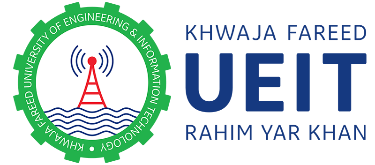 For KFUEIT Official WebsiteName			:	ABCQualifications		:	XYZLast Degree Institution	:	XYZDesignation		:	XYZFaculty / Department	:	Faculty of Engineering, Department of Electrical ScienceContact Info:Office Address	:	Office # 00, 1st Floor, Electrical Engineering Building, KFUEIT, RYKTele / Ext.	:	+92 68 123456	Email		:	Research Interests (1-2 lines):Biography (2-3 brief paragraphs, including one paragraph on personal life and hobbies):Awards and Honors (multiple single line pullet points, brief):Publications (in bullet points):Affiliations (single line bullet points):(Permanent/Temporary Attachments, Chair/Member/Coordinator/Volunteer roles etc)Please send this filled Performa in softcopy only at webmaster@kfueit.edu.pk